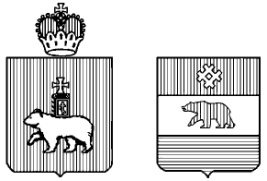 Территориальное управление Министерства социального развития Пермского края по Красновишерскому муниципальному районуПОЛУСТАЦИОНАРНАЯ ФОРМА СОЦИАЛЬНОГО ОБСЛУЖИВАНИЯ ИНВАЛИДОВ С ИСПОЛЬЗОВАНИЕМ СЕРТИФИКАТАг. Красновишерск,ул. Дзержинского, д. 6ател. 8 (34 243) 3 01 12ПОРЯДОК ПРЕДОСТАВЛЕНИЯ СОЦИАЛЬНЫХ УСЛУГ В ПОЛУСТАЦИОНАРНОЙ ФОРМЕ СОЦИАЛЬНОГО ОБСЛУЖИВАНИЯИмеют право на полустационарную форму социального обслуживания с использованием сертификатаинвалиды, дети-инвалиды.Граждане, нуждающиеся в полустационарной форме социального обслуживания, могут обратиться в территориальное управление Минсоцразвития края по Красновишерскому муниципальному району.Полустационарное социальное обслуживание осуществляется путем оказания поставщиками социальных услуг социально-бытовых, социально-медицинских, социально-психологических, социально-педагогических услуг в соответствии со стандартом.Перечень документов, необходимых для получения сертификата на полустационарное социальное обслуживание:- заявление гражданина или его законного представителя поданное в письменной или электронной форме по форме, утвержденной приказом Министерства труда и социальной защиты Российской Федерации от 28 марта 2014 года № 159н «Об утверждении формы заявления о предоставлении социальных услуг»;- паспорт;- справка, свидетельство, удостоверение или иной документ установленного образца о праве на меры социальной поддержки (льготы) в соответствии с законодательством;- документы из организации системы здравоохранения о состоянии здоровья заявителя, способности к самообслуживанию, самостоятельному передвижению, и об отсутствии медицинских противопоказаний к социальному обслуживанию;- индивидуальную программу реабилитации, выданную федеральным учреждением медико-социальной экспертизы;- справку о составе семьи с указанием всех членов семьи;- в случае подачи заявления уполномоченным лицом к пакету документов прилагается документ, подтверждающий полномочия представителя.Порядок предоставления и оплаты социальных услуг в полустационарной форме социального обслуживания с использованием сертификата:- территориальное управление в течение пяти рабочих дней с даты подачи заявления или обращения принимает решение о признании гражданина нуждающимся в предоставлении социальных услуг либо отказе в предоставлении социальных услуг;- в случае принятия решения о признании гражданина нуждающимся в предоставлении социальных услуг территориальное управление в течение десяти рабочих дней со дня подачи заявления или обращения составляет индивидуальную программу предоставления социальных услуг;- социальные услуги в полустационарной форме социального обслуживания предоставляются бесплатно, за плату или частичную плату в соответствии с федеральным законодательством. Размер платы за предоставления социальных услуг в полустационарной форме социального обслуживания и порядок ее взимания, утвержден приказом Министерства социального развития Пермского края от 17 октября 2014 года № СЭД-33-01-03-517 «Об установлении размера платы за предоставление социальных услуг и порядка ее взимания».Получатель социальных услуг или его законный представитель имеет право отказаться от социальных услуг. Отказ оформляется в письменной форме и вносится в индивидуальную программу.Нормативно-правовые документы, регулирующие предоставление социальных услуг в полустационарной форме социального обслуживания:- Федеральный закон от 28 декабря 2013 года № 442-ФЗ «Об основах социального обслуживания граждан в Российской Федерации»;- приказ Министерства социального развития Пермского края от 31 октября 2014 года № СЭД-33-01-03-555 «Порядок предоставления социальных услуг в полустационарной форме социального обслуживания»;- приказ Министерства социального развития Пермского края от 17 октября 2014 года № СЭД-33-01-03-517 «Об установлении размера платы за предоставление социальных услуг и порядка ее взимания».Адреса  и телефоныРЕЖИМ РАБОТЫ:ежедневно – с 09.00 до 18.00пятница – с 09.00 до 16.45обеденный перерыв – с 13.00 до 13.45Начальник ТУ Минсоцразвития края по Красновишерскому муниципальному районуПехова Светлана Анатольевнаг. Красновишерск,ул. Дзержинского,д. 6А, каб. 123,тел. 8 (34 243)3 01 16Специалист отдела социальной поддержки и помощи ТУ Минсоцразвития края по Красновишерскому муниципальному районуМыслицкая Любовь Викторовнаг. Красновишерск,ул. Дзержинского,д. 6А, каб. 115,тел. 8 (34 243)3 01 12